СОБРАНИЕ ДЕПУТАТОВ ВЕСЬЕГОНСКОГО РАЙОНАТВЕРСКОЙ ОБЛАСТИРЕШЕНИЕг. Весьегонск__.10.2014                                                                                                                №  В связи с кадровыми изменениями,Собрание депутатов Весьегонского района решило:Внести изменения в состав комиссии по восстановлению прав реабилитированных жертв политических репрессий, утвержденный решением Собрания депутатов Весьегонского района от 27.03.2007 № 254 «О комиссии по восстановлению прав реабилитированных жертв политических репрессий», утвердив следующий ее состав:Председатель комиссии: Объезжев Н.А., депутат Собрания депутатов Весьегонского района (по согласованию).Заместитель председателя комиссии: Живописцева Е.А., заместитель главы администрации Весьегонского района (по согласованию).Секретарь комиссии: Сергеева Т.А., заведующий архивным отделом администрации Весьегонского района (по согласованию).Члены комиссии:Чистякова М.М., заведующий отделом правового обеспечения администрации Весьегонского района (по согласованию); Макарова И.В., начальник Территориального отдела социальной защиты населения  Весьегонского района (по согласованию);   Брагина И.В., заместитель главы, заведующий финансовым отделом администрации Весьегонского района (по согласованию);Антонова В.М., председатель Совета ветеранов (по согласованию).Настоящее решение вступает в силу со дня его принятия.              Глава района                                                                      А.В. ПашуковИсп. Живописцева Е.А.Согласовано:Зав. отделом прав. обесп.                                                              М.М. ЧистяковаУправ. делами                                                                                 И.А. МаксимовО внесении изменений в решение Собрания депутатов Весьегонского района от 27.03.2007 № 254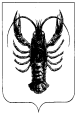 